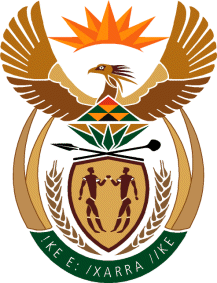 MINISTRY: PUBLIC SERVICE AND ADMINISTRATIONREPUBLIC OF SOUTH AFRICANATIONAL ASSEMBLYQUESTION FOR WRITTEN REPLY QUESTION NO.: 1266 Ms T Stander (DA) to ask the Minister of Public Service and Administration:(1) 	What is the average salary in each (a) government department and (b) salary band for (i) male and (ii) female employees; (2)	what number of (a) male and (b) female employees are employed in each (i) government department and (ii) salary band;(3)	what number of (a) directors-general and (b) deputy directors-general are (i) men and (ii) women in each department?				NW1085EREPLY:Each government department is in a better position to provide required details including representivity, demographic and total number of employees